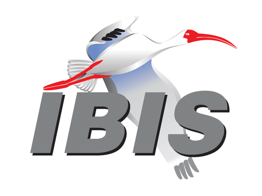 IBIS Open Forum MinutesMeeting Date: September 17, 2021Meeting Location: TeleconferenceVOTING MEMBERS AND 2021 PARTICIPANTSANSYS				Curtis Clark*, Wei-hsing HuangApplied Simulation Technology	(Fred Balistreri)Broadcom				(Yunong Gan)Cadence Design Systems		Zhen MuCelestica				(Sophia Feng)Cisco Systems			(Stephen Scearce)Dassault Systemes (CST)		Stefan Paret, David Duque, Longfei BaiEricsson				(Guohua Wang)Google					Zhiping Yang*, Songping WuHuawei Technologies			(Hang (Paul) Yan)Infineon Technologies AG 		(Christian Sporrer)Instituto de Telecomunicações	(Abdelgader Abdalla)Intel Corporation	Hsinho Wu*, Michael MirmakKeysight Technologies	Radek Biernacki*, Fangyi Rao, Pegah Alavi,	Todd BermensoloLuminous Computing	David BanasMarvell					Steve Parker*MathWorks (SiSoft)			Mike LaBonte*, Walter Katz*Maxim Integrated			Tushar Pandey*, Pawan Sai, Yan LiangMicron Technology			Randy Wolff*, Justin Butterfield, Aniello Viscardi,Akshay Shivaji Chaudhari, Dragos DimitriuMST EMC Lab			Chulsoon Hwang, Anfeng Huang, Yifan DingNXP					Jon BurnettSerDesDesign.com			(John Baprawski)Siemens EDA (Mentor)		Arpad Muranyi*, Weston Beal*  Siemens AG				Franz Pfleger, Sebastien KollingerSTMicroelectronics			(Gerard Mas)Synopsys				Ted Mido*, Andy TaiTeraspeed Labs			Bob Ross*Xilinx					(Romi Mayder)ZTE Corporation			Bowen Shen, Changgang Yin, Dongdong Ye					  Liqiang Meng, Xiaoxuan LiuZuken					Michael Schäder, Chithrupa Ramesh  Zuken USA				Lance Wang*	OTHER PARTICIPANTS IN 2021Achronix Semiconductor		Hansel DsilvaAnalog Devices			Patrick DeRoyATE Service Corporation		Yutaka HondaAVL Software and Functions		Wolfgang RöhrnerCiena					Taha Kheyar, Kaisheng HuContinental Automotive		Julnar Musmar, Stefanie SchattDe Montfort University (IEEE EMC) 	Alistair DuffyElite Material Co.			Nick HuangExtreme Networks			Robert HallerHamburg University of Technology	Cheng YangIT-Beratung-Maurer			Manfred MaurerKandou Bus				Sherman ChenKEI Systems				Shinichi MaedaMercury Systems			Vincent TamMicrochip Norway			Lars SnithPolitecnico di Torino			Stefano Grivet-Talocia, Paolo Manfredi  Alessandro Zanco, Felipe Treviso  Marco Destefano, Riccardo Trinchero  Tomasso BraddeRTC					Ken WhighamSimberian				Yuriy ShlepnevTeradyne				Tao WangUniversity of Illinois, Urbana		Jose Shutt-Ainé, Xinying WangIn the list above, attendees at the meeting are indicated by *.  Those submitting an email ballot for their member organization for a scheduled vote are indicated by ^.  Principal members or other active members who have not attended are in parentheses. Participants who no longer are in the organization are in square brackets.UPCOMING MEETINGSThe connection information for future IBIS teleconferences is as follows:Microsoft Teams meetingJoin on your computer or mobile appClick here to join the meetingJoin with a video conferencing device106010980@teams.bjn.vcVideo Conference ID: 114 666 897 5 Alternate VTC dialing instructionsOr call in (audio only)+1 267-768-8015,554664847#   United States, Philadelphia Phone Conference ID: 554 664 847# Find a local number | Reset PINLearn More | Meeting optionsAll teleconference meetings are 8:00 a.m. to 9:55 a.m. US Pacific Time.  Meeting agendas are typically distributed seven days before each Open Forum.  Minutes are typically distributed within seven days of the corresponding meeting.NOTE: "AR" = Action Required.-------------------------------------------------------------------------------------------------------------------------------INTRODUCTIONS AND MEETING QUORUMRandy Wolff declared that a quorum was reached. With one new member, the quorum threshold was now eight.CALL FOR PATENTSRandy Wolff called for declaration of any patents or pending patents related to the IBIS, IBIS-ISS, ICM, or Touchstone 2.0 specifications.  No patents were declared.REVIEW OF MINUTES AND ARSRandy Wolff called for comments on the minutes of the August 12, 2021 - IBIS Summit at 2021 IEEE Virtual Symposium on EMC+SIPI.  Curtis Clark moved to approve the minutes.  Lance Wang seconded the motion.  There were no objections. Randy Wolff called for comments on the minutes of the August 19, 2021 - IBIS Virtual Summit with DesignCon 2021.  Lance Wang moved to approve the minutes.  Curtis Clark seconded the motion.  There were no objections. Randy Wolff called for comments on the minutes of the August 27, 2021, IBIS Open Forum teleconference.  Randy said the title of BIRD202 had changed and was incorrect in the emailed minutes, but it had been corrected in the online posting.  Curtis Clark moved to approve the minutes.  Lance Wang seconded the motion.  There were no objections. Randy reviewed ARs from the previous meeting.Mike LaBonte to supply MathWorks logo for IBIS home page [AR]
Mike said this was done, and the logo appeared on the IBIS home page, with a refresh.Arpad Muranyi to draft BIRD with “symbol_time” and other Editorial Task Group changes [AR]
Arpad said this was done, it was BIRD214.Bob Ross to update classifications for IBISCHK BUG219, BUG220, BUG221 and BUG222 [AR]
Bob said this was done.Bob Ross to fix typos in BUG221 [AR] 
Bob said this was done.ANNOUNCEMENTS, CALL FOR ADDITIONAL AGENDA ITEMSNone.MEMBERSHIP STATUS AND TREASURER'S REPORTBob Ross reported that STMicroelectronics had paid a half year membership.  Their logo was on the IBIS home page.  Cash flow for 2021 was $27,155 and the total adjusted balance for 2021 was $30,505.  One new half-year membership was possible, although not very likely.  An early 2022 membership was in process.  Bob said there should be a motion to continue dues at $900. No new Summit expenses were anticipated.  A full payment of $17,500.00 for ibischk7 version 7.1.0 is expected in 2021. A $311 web hosting payment was made by Steve Parker, and reimbursement was in progress. With the addition of STMicroelectronics, membership had increased to 29, with the voting quorum increased from 7 to 8. Quorum was 25% of membership, rounded up.  We had 27 members paid this year and 2 paid in the prior year. Bob Ross moved to keep annual membership dues at $900 for 2022, with academic membership half of that.  Curtis Clark seconded the motion.  Randy Wolff said he would send an email ballot for the vote.Bob said he would ask Gerard Mas of STMicroelectronics to subscribe to the IBIS reflector.WEBSITE ADMINISTRATIONSteve Parker reported that logo image updates had been made, and minutes were up to date. Several summit updates had been made. He said the BlueHost web hosting charge was unchanged from prior years. Bob Ross asked Steve to let him know when reimbursement had been received.  Bob said some web pages still had 2020 copyright years.  Steve said he had not yet applied his automation to some pages.MAILING LIST ADMINISTRATIONCurtis Clark reported all was well for the email lists, except that a couple of recipient addresses had been bouncing.  Arpad Muranyi had had an issue with one email list reply failing, but it seemed to have been a transient problem.LIBRARY UPDATEZhiping Yang reported no change in status. He was working on an open-source library project.  Zhiping was asking Chulsoon Hwang to prepare slides to present to us.  This would be a place where models could be uploaded, with some control over visibility.INTERNATIONAL/EXTERNAL ACTIVITIES- Conferences- Press Updates- Related standardsSUMMIT PLANNING AND REVIEW-  Virtual Asian IBIS Summit (Japan), Friday, November 12, 2021, 09:00 to 12:00 JSTRandy Wolff showed the event page.  The times had been set. WebEx would be used for the virtual conference.  Presentations would be pre-recorded.  Recordings were required to be submitted. Bob Ross said the slides would be in English, and some presentation recordings would have subtitles.  We did not know how many time slots would be available for those outside of Japan, as submissions from Japan would be preferred.  We did not yet have the list of presentations.The summit was co-sponsored by the JEITA EC Center, IBIS Open Forum, ANSYS, Apollo, Keysight Technologies, Ricoh, Toshiba, and Zuken.-  Virtual Asian IBIS Summit (China), Friday, November 19, 2021, 09:00 to 13:00 CSTRandy Wolff said an announcement would be sent the same day.  Microsoft Teams web meeting service could be provided by SAE ITC, but most likely Zoom would be provided by Micron.  Bob Ross said he anticipated presentations from several companies that were regular presenters, as well as universities. He expected a robust program.  The summit would be live, not prerecorded.QUALITY TASK GROUPMike LaBonte reported that the group meets on Tuesdays at 9:00 a.m. PT.  The group continues to oversee the next ibischk release, ibischk7.1.0.  Two new bugs had been reported by the developer, which would be classified today. The Quality task group checklist and other documentation can be found at:http://www.ibis.org/quality_wip/ADVANCED TECHNOLOGY MODELING TASK GROUPArpad Muranyi reported that the group meets on Tuesdays at 12:00 p.m. PT.  Chulsoon Hwang had given an update presentation on Power Supply Induced Jitter (PSIJ).  They were also discussing BIRD213, about PAMn.Task group material can be found at:http://www.ibis.org/macromodel_wip/INTERCONNECT TASK GROUPRandy Wolff reported that the Interconnect task group remained suspended.  Its former time slot was being used by the Editorial task group. Task group material can be found at:http://www.ibis.org/interconnect_wip/EDITORIAL TASK GROUPRandy Wolff reported they were meeting on Wednesdays at 8:00 a.m. PT.  The group had discussed the new BIRD214.  They were working on another editorial BIRD, with extensive changes.  That would be submitted soon.  They were close to having a final draft for broad review.  Bob Ross asked if a vote for BIRD214 should be moved.  Randy said that would come up shortly in the agenda.Task group material can be found at:http://www.ibis.org/editorial_wip/NEW ADMINISTRATIVE ISSUES- NoneBIRD214: CHANGE "BIT_TIME" TO "SYMBOL_TIME"Randy Wolff showed the BIRD.  Arpad Muranyi gave an overview of the BIRD.  The term “bit_time” was correct for NRZ signaling, but with the addition of multi-level signaling, “symbol_time” was more appropriate.  The proposal was to replace all “bit_time” with “symbol_time”.  Mike LaBonte asked if “bit rate” was found in the specification.  Randy Wolff did the search and said it was not found.  Arpad said they had also searched for related phrases with “frequency” and changed “data rate frequency” to “symbol rate”.  They had also found a typographical error along the way.   Randy said it would be important to make the change quickly, if it is accepted.  Arpad said it was editorial only, there were no technical changes.  Radek Biernacki moved to schedule a vote. Curtis Clark seconded the motion.  There were no objections.Randy Wolff to schedule vote for BIRD214 [AR]BIRD211.3: IBIS AMI REFERENCE FLOW IMPROVEMENTSRandy Wolff said the BIRD was eligible for a vote.  Walter Katz moved to schedule a vote in the next Open Forum meeting.  Bob Ross said the page numbers referred to IBIS 7.0 content.  He confirmed Arpad Muranyi’s clarification that this BIRD would be applied against IBIS 7.1, and therefore would have to be written such that it referenced IBIS 7.1. Walter withdrew his motion. Bob said voting could take place as soon as IBIS 7.1 was released.Arpad moved to table the BIRD.  Bob Ross seconded the motion.  There were no objections.BIRD213: EXTENDING IBIS-AMI FOR PAMn ANALYSIS	Walter Katz moved to table the BIRD. Arpad Muranyi seconded. There were no objections.BIRD166.4: RESOLVING PROBLEMS WITH REDRIVER INIT FLOWDiscussion was tabled.BIRD181.1: I-V TABLE CLARIFICATIONSDiscussion was tabled.BIRD190: CLARIFICATION FOR REDRIVER FLOWDiscussion was tabled.BIRD210: NEW REDRIVER AMI FLOWDiscussion was tabled.IBISCHK AND TSCHK PARSER AND BUG STATUS - BUG223Randy Wolff showed the bug report.  Bob Ross said duplicate instances of [End Interconnect Model Set] were not allowed, but the parser did not catch that.  Arpad Muranyi asked if other “End” keywords would be caught.  Bob said we only knew of this one.  Arpad said the same should apply for duplicate “Begin” keywords.  Mike LaBonte asked if the developer could add QA tests for all duplicates.  Bob felt that would be an overload on the contract.  Bob said the QA tests for IBISCHK702 currently had a lot of failures due to a syntactically incorrect file that was reused in many places.Bob moved to classify the bug with SEVERE severity and MEDIUM priority. Mike LaBonte seconded the motion. There were no objections.- BUG224Randy Wolff showed the bug.  Bob said no error message would be produced for an [Interconnect Model] in which all pins were Aggressor_Only.  It was required that there be at least one victim pin. Bob said the message should be a warning.  Arpad Muranyi said the testcase seemed to warrant a warning, because if multiple interconnect models were cascaded, an Aggressor_Only line would make everything connected Aggressor_Only.  Randy asked if it should be illegal for a conflict there.  Bob said it should be a warning, not an error.  Mike LaBonte felt that situation could not be evaluated by looking at the IBIS files.  Bob said it could if they were in an [Interconnect Model Set].  Randy said the warning message should be carefully worded, to be explicit about the situation.  Randy asked if the bug testcase was valid.  Arpad asked if the warning could be conditional upon finding that models are cascaded.  Bob said we might have unstated default conditions.  Radek Biernacki said IBIS did not disallow this.  He felt a warning was OK.  Arpad said too many warnings could be a problem.  Mike asked how IBISCHK would determine that two [Interconnect Model]s would be cascaded.  Arpad and Randy said the pin names would indicate that.  Arpad said [Interconnect Model Group] acted like a model selector.  Mike agreed, saying it gave the EDA tool or user a choice of [Interconnect Model Set]s. Arpad added that the sets would not be used simultaneously. Bob disagreed, saying the establishment of connections within a set depended only on the Aggressor_Only tag.Bob moved to classify the bug as SEVERE severity and MEDIUM priority, noting that it had already been fixed in the new code under development.  Radek Biernacki seconded the motion.  There were no objections.Randy suggested continuing discussion of the details brought up here, in IBIS Quality Task Group meetings.  Bob said we had received pre-released source code for IBISCHK710.  Mike LaBonte said he had been able to compile that on Linux, but he had not yet reviewed test run results.  Bob said the code could be examined by source code licensees if they desired.  Randy said not all new checks had yet been implemented.  Bob described the file linkage checks that were not yet implemented.  It would not check that IBIS-ISS files were valid, but HSPICE was commonly available for that.  Bob asked Curtis Clark if he could check the new source code.  Curtis said he could do some spot checks and check on the bug he had filed.NEW TECHNICAL ISSUESNoneNEXT MEETINGThe next IBIS Open Forum teleconference meeting would be held on October 8, 2021.  The following teleconference meeting was tentatively scheduled for October 29, 2021. Curtis Clark moved to adjourn.  Arpad Muranyi seconded the motion.  The meeting adjourned.========================================================================NOTESIBIS CHAIR: Randy Wolff (208) 363-1764rrwolff@micron.comPrincipal Engineer, Silicon SI Group, Micron Technology, Inc.8000 S. Federal WayP.O. Box 6, Mail Stop: 01-720Boise, ID  83707-0006VICE CHAIR: Lance Wang (978) 633-3388lance.wang@ibis.orgSolutions Architect, Zuken USA238 Littleton Road, Suite 100Westford, MA 01886SECRETARY: Mike LaBontemlabonte@mathworks.com	Senior Engineer	1 Lakeside Campus Drive	Natick, MA 01760TREASURER: Bob Ross (503) 246-8048bob@teraspeedlabs.comEngineer, Teraspeed Labs10238 SW Lancaster RoadPortland, OR 97219LIBRARIAN: Zhiping Yang (650) 214-0868zhipingyang@google.comSr. Hardware Manager, Google LLC1600 Amphitheatre ParkwayMountain View, CA 94043WEBMASTER: Steven Parker (845) 372-3294sparker@marvell.comSenior Staff Engineer, DSP, Marvell  2070 Route 52Hopewell Junction, NY 12533-3507POSTMASTER: Curtis Clarkcurtis.clark@ansys.com	ANSYS, Inc.	150 Baker Ave Ext	Concord, MA 01742This meeting was conducted in accordance with SAE ITC guidelines.All inquiries may be sent to info@ibis.org.  Examples of inquiries are:To obtain general information about IBIS.To ask specific questions for individual response.To subscribe to the official ibis@freelists.org and/or ibis-users@freelists.org email lists (formerly ibis@eda.org and ibis-users@eda.org).To subscribe to one of the task group email lists: ibis-macro@freelists.org, ibis-interconn@freelists.org, or ibis-quality@freelists.org.To inquire about joining the IBIS Open Forum as a voting Member.To purchase a license for the IBIS parser source code.To report bugs or request enhancements to the free software tools: ibischk6, tschk2, icmchk1, s2ibis, s2ibis2 and s2iplt.The BUG Report Form for ibischk resides along with reported BUGs at:http://www.ibis.org/bugs/ibischk/ 
http://www.ibis.org/ bugs/ibischk/bugform.txtThe BUG Report Form for tschk2 resides along with reported BUGs at:http://www.ibis.org/bugs/tschk/ 
http://www.ibis.org/bugs/tschk/bugform.txtThe BUG Report Form for icmchk resides along with reported BUGs at:http://www.ibis.org/bugs/icmchk/ 
http://www.ibis.org/bugs/icmchk/icm_bugform.txtTo report s2ibis, s2ibis2 and s2iplt bugs, use the Bug Report Forms which reside at:http://www.ibis.org/bugs/s2ibis/bugs2i.txt 
http://www.ibis.org/bugs/s2ibis2/bugs2i2.txt 
http://www.ibis.org/bugs/s2iplt/bugsplt.txtInformation on IBIS technical contents, IBIS participants and actual IBIS models are available on the IBIS Home page:http://www.ibis.org/Check the IBIS file directory on ibis.org for more information on previous discussions and results:http://www.ibis.org/directory.htmlOther trademarks, brands and names are the property of their respective owners.SAE STANDARDS BALLOT VOTING STATUSCriteria for SAE member in good standing:Must attend two consecutive meetings to establish voting membershipMembership dues currentMust not miss two consecutive meetings (voting by email counts as attendance)Interest categories associated with SAE standards ballot voting are: Users - members that utilize electronic equipment to provide services to an end user. Producers - members that supply electronic equipment. General Interest - members are neither producers nor users. This category includes, but is not limited to, government, regulatory agencies (state and federal), researchers, other organizations and associations, and/or consumers.OrganizationInterest CategoryStandards Ballot Voting StatusAugust 12, 2021August 19, 2021August 27, 2021September 17, 2021ANSYSUserActiveXXXXApplied Simulation TechnologyUserInactive----Broadcom Ltd.ProducerInactive----Cadence Design SystemsUserInactive--X-CelesticaUserInactive----Cisco SystemsUserInactive----Dassault SystemesUserInactive-X--EricssonProducerInactive----GoogleUserActiveX-XXHuawei TechnologiesProducerInactive----Infineon Technologies AGProducerInactive----Instituto de TelecomunicaçõesUserInactive----Intel Corp.ProducerActiveXXXXKeysight TechnologiesUserActive-XXXLuminous ComputingGeneral InterestInactive----MarvellProducerActive--XXMathWorks (SiSoft) UserActiveXXXXMaxim IntegratedProducerInactive-X-XMicron TechnologyProducerActiveXXXXMST EMC LabUserInactiveXX--NXPProducerInactive-X--SerDesDesign.comUserInactive----Siemens EDA (Mentor)UserActiveXXXXSTMicroelectronicsProducerInactive----SynopsysUserActive-XXXTeraspeed LabsGeneral InterestActiveXXXXXilinxProducerInactive----ZTE Corp.UserInactive----ZukenUserActiveXX-X